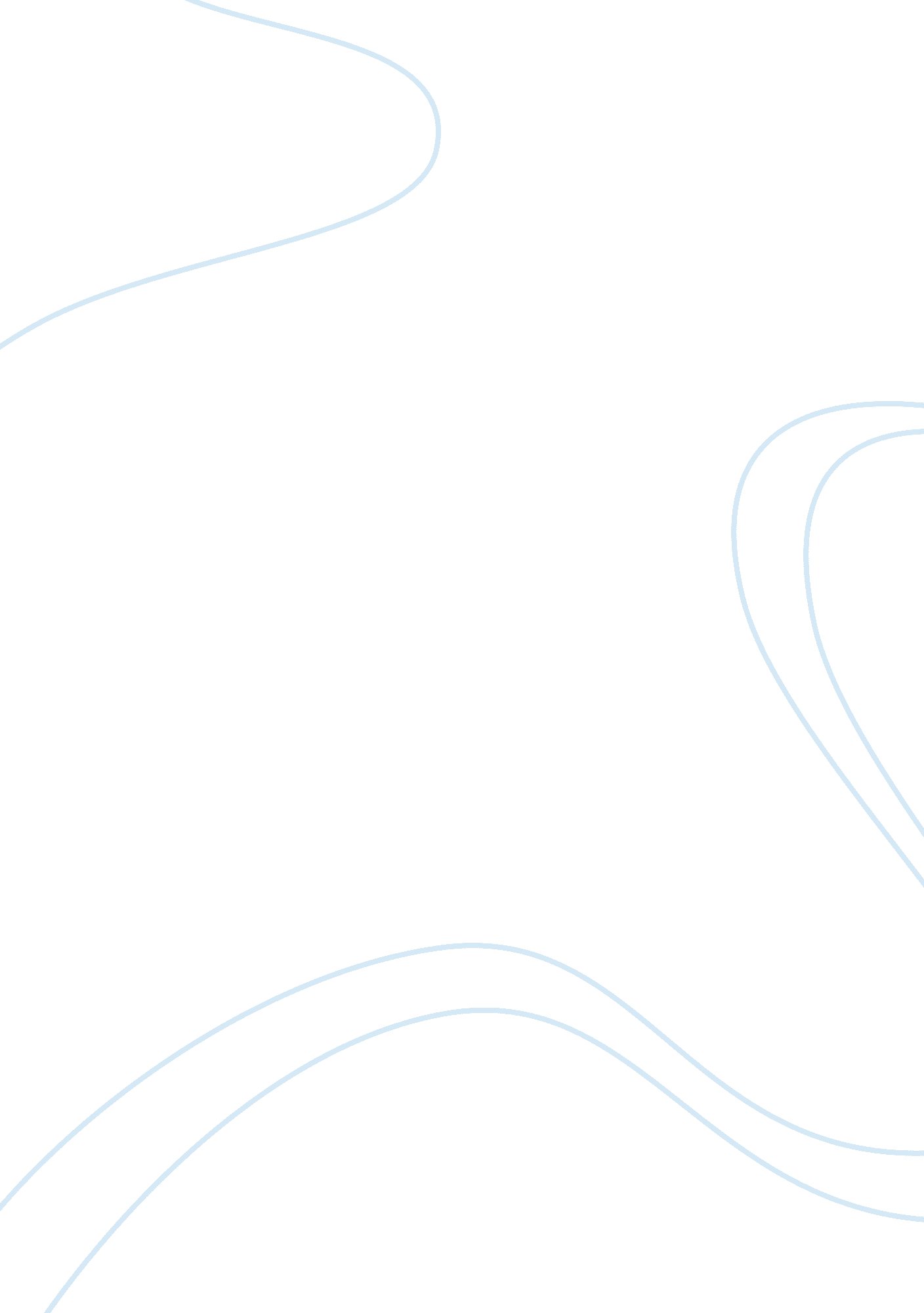 Police officer respect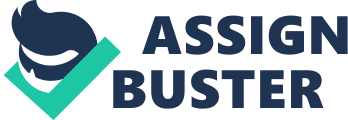 Before 9-11 and the American people awareness of terrorist threats the relationship between the police and the general public was very divided. The police were under major scrutiny for racism and brutality. The police force felt like they were taken for granted and the US people felt that the police were never around when they needed them. After 9-11 two things happened. The first thing to happen was that all American’s realized how vulnerable our country really was and the second thing that happened was that the people saw just how much they needed the police. It is very important for the police to gain and keep the people’s respect and trust today, so we can keep the country united and less open to terrorist attacks. I feel after 9-11 the American people gained more respect for the police. They saw many police officers give their lives to help and save people. They put their lives in danger during the search and rescue of 9-11 victims. Many police officers are still suffering due to all the dust and debris they inhaled from the building collapse. In a sense, they are still giving their lives and fighting for the American people and country. For those reasons I feel the police department has gained great respect from all American’s and from people all over the world. It is important to keep the respect the police force has gained during today’s threats ongoing. If a terrorist threat becomes a real situation the police can keep the people calm and under control. They can handle things in an orderly manner but only if they have the trust of the people. Trusting the police will give the American people comfort that they are being watched over and that they will do everything possible to keep them out of harms way. If something does happen the police will be there to guide them through difficult situations. Police officers are trained to handle terrorist situations so it is important for people to trust them. They will know what to do and they will guide us through any kind of situation. If the people do not trust the police it can make the situation worse. The people will panic and some will do illegal acts of violence like rioting and stealing or possibly worse. We need the guidance and knowledge of the police force to get through impossible situations that we would not be able to handle on our own. Experience and training will be critical for our survival during a terrorist attack. The police force has gone through a lot of racial controversy in the past. I think during the recent terrorist threats and attacks they have earned the respect of the people. They are trained to help everyone in need regardless of race. During the 9-11 terrorist attack I feel they proved that they did just that. They were helping anyone and everyone that needed assistance. Regardless of what race, or what color our skin is, or what language we speak, we should all respect the police because we never know when we will need their help during a crisis, big or small. Some police officers are blessed with special partners. They are called the K9 unit which consists of the police officer and a dog. These dogs are trained to find bombs, drugs, and missing people. The majority of time the dog used is a German Sheppard which has be proven to be one of the most intelligent dog breeds. A human can not detect where a bomb is hidden but a trained dog can, just by smell. A dog is very loyal and will do whatever its master tells it to do. Many times they put their lives in danger just to protect people. During 9-11 these highly trained police dogs were used in the search and rescue and many times since they have been used to locate bombs. Because they are part of the police force and put their lives in danger everyday to protect the American people, these special police officers deserve our respect also. The people of the United States of America need the police force. We need to respect them and trust them. Not many people would put their life in danger for another person but they do this everyday. Without the police there would be no order in America. Everyone needs certain guidelines to follow or we would have no purpose or direction in our daily life. The police follow guidelines and laws everyday to make our lives safer and our country more orderly. They trained on a constant basis so they know how to make the right decisions for survival. In todays society with the constant threat of terrorist attacks we need to respect and trust the police. We the people never know when we will need their guidance and loyalty again. 